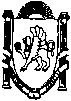 _____________________________________________________________________________________________________________________________________________ПОСТАНОВЛЕНИЕот «17» августа  2020 года                  № 615/20                               с.   МирноеОб утверждении Порядка реализации мероприятий, направленных на информирование населения о принимаемых органами местного самоуправления муниципального образования Мирновское сельское поселение Симферопольского района Республики Крым мерах в сфере жилищно-коммунального хозяйства и по вопросам развития общественного контроля в этой сфереВ соответствии с Федеральным законом от 06.10.2003 № 131-ФЗ «Об общих принципах организации местного самоуправления в Российской Федерации», с пунктом 9.8 статьи 14 Федерального закона от 21 июля 2007 года № 185-ФЗ «О фонде содействия реформированию жилищно-коммунального хозяйства», Уставом муниципального образования Мирновское сельское поселение, рассмотрев письмо прокуратуры Симферопольского района №Исорг-20350022-4848-20/442-20350022 от 04.08.2020, администрация Мирновского сельского поселения,ПОСТАНОВЛЯЕТ:	1.Утвердить Порядок реализации мероприятий, направленных на информирование населения о принимаемых органами местного самоуправления муниципального образования Мирновское сельское поселение Симферопольского района Республики Крым  мерах в сфере жилищно-коммунального хозяйства и по вопросам развития общественного контроля в этой сфере, согласно приложению.2. Опубликовать настоящее постановление на информационных стендах в администрации Мирновского сельского поселения, а также на официальном сайте в информационно-телекоммуникационной сети Интернет: http:// mirnoe-crimea.ru3. Настоящее постановление вступает в силу с момента его подписания.4. Контроль за исполнением настоящего постановления оставляю за собой.Заместитель главы администрации Мирновского сельского поселенияпо вопросам жизнеобеспечения						О.Н. РуденкоПриложениек постановлению администрацииМирновского сельского поселения№ 615 от 17.08.2020Порядок реализации мероприятий, направленных на информирование населения о принимаемых органами местного самоуправления муниципального образования Мирновское сельское поселение Симферопольского района Республики Крым, мерах в сфере жилищно-коммунального хозяйства и по вопросам развития общественного контроля в этой сфере.	1. Мероприятия, направленные на информирование населения о принимаемых органами местного самоуправления муниципального образования Мирновское сельское поселение Симферопольского района Республики Крым (далее органы местного самоуправления) мерах в сфере жилищно-коммунального хозяйства и по вопросам развития общественного контроля в этой сфере, включают в себя:	- доведение указанной информации до средств массовой информации и некоммерческих организаций, осуществляющих деятельность в жилищной и коммунальной сфере;	- размещение указанной информации на сайте органов местного самоуправления;	- проведение регулярных встреч представителей органов местного самоуправления Мирновское сельское поселение Симферопольского района Республики Крым с гражданами по различным вопросам жилищно-коммунального хозяйства;	- проведение информационных курсов, семинаров по тематике жилищно-коммунального хозяйства для председателей товариществ собственников жилья, председателей советов многоквартирных домов, собственников помещений, представителей общественности;	- участие в районных и региональных мероприятиях («круглых столах», совещаниях, конференциях) по вопросам развития системы контроля в сфере жилищно-коммунального хозяйства.	2. Информирование средств массовой информации, некоммерческих организаций, осуществляющих деятельность в жилищной и коммунальной сфере на территории Мирновского сельского поселения о принимаемых органами местного самоуправления мерах в сфере жилищно-коммунального хозяйства и по вопросам развития общественного контроля в этой сфере осуществляется в следующем порядке:	2.1 Информирование производится посредством рассылки развернутых информационных релизов.	2.2 Информирование производится не реже одного раза в месяц.	2.3 Информирование производится через:	2.3.1 информационный стенд администрации Мирновского сельского поселения; официальный сайт в информационно-телекоммуникационной сети Интернет: http:// mirnoe-crimea.ru	2.3.2 Некоммерческие организации:	- совет ветеранов войны  и труда муниципального образования Мирновское сельское поселение Симферопольского района Республики Крым.	2.4 Ответственным за взаимодействие со средствами массовой информации и некоммерческими организациями является Администрация Мирновского сельского поселения в лице председателя Мирновского сельского совета - главы администрации Мирновского сельского поселения.	3. Размещение на сайте органа местного самоуправления информации о принимаемых органами местного самоуправления Мирновского сельского поселения мерах в сфере жилищно-коммунального хозяйства и по вопросам развития общественного контроля в этой сфере осуществляется в следующем порядке:	3.1 Информация размещается на официальном сайте АдминистрацииМирновского сельского поселения Симферопольского района Республики Крым	3.2 На сайте в сети Интернет, указанном в п.3.1 Порядка, размещаются:	- основные нормативные правовые акты органов государственной власти Российской Федерации, органов государственной власти Республики Крым, органов местного самоуправления, в том числе по вопросам жилищно-коммунального хозяйства;	- разъяснения специалистов об общественно-значимых изменениях в законодательстве;	- сведения о результатах осуществления жилищного надзора и муниципального контроля за деятельностью управляющих организаций и товариществ собственников жилья, в том числе о выполнении ими установленных требований по раскрытию информации;	- контактная информация Министерства жилищно-коммунального хозяйства Республики Крым, Управления Роспотребнадзора по Республике Крым, общественных приемных органов власти Республики Крым и органов местного самоуправления, контрольных и надзорных органов Российской Федерации, Республики Крым. 	3.3 Информация на сайте в сети Интернет, указанном в п.3.1 Порядка, обновляется не реже одного раза в месяц.	3.4 Ответственным лицом за размещение и обновление информации на сайте в сети Интернет, указанном в п.3.1 Порядка, является специалист по связям с общественностью МБУ «МИРНОЕ».4. Регулярные встречи представителей органов местного самоуправления Мирновского сельского поселения  с гражданами по различным вопросам жилищно-коммунального хозяйства проводятся в следующем порядке: 	4.1 Прием граждан проводится в здании администрации  по адресу: Республика Крым, Симферопольский район, с. Мирное, ул. Белова,1 , приемные дни: вторник, четверг с  9-00 до 12-00, 13-00 до 15.00.	4.2 Ответственным за проведение встреч с гражданами по вопросам ЖКХ является заместитель главы администрации по вопросам жизнеобеспечения. 	5. Информационные курсы, семинары по тематике жилищно-коммунального хозяйства для председателей товариществ собственников жилья, председателей советов многоквартирных домов, собственников помещений, представителей общественности проводятся в следующем порядке:	5.1 Местом проведения курсов, семинаров является здание Администрации по адресу: Республика Крым, Симферопольский район, с. Мирное, ул. Белова,1, приемные дни: вторник, четверг с  9-00 до 12-00, 13-00 до 15.00.	5.2 Ответственным за организацию и проведение мероприятий является  заместитель главы администрации по вопросам жизнеобеспечения          5.3 Периодичность проведения мероприятий:	- 1 раз в месяц – председателей советов многоквартирных домов, для представителей общественности, для председателей товариществ собственников жилья и для сотрудников управляющих организаций.	5.4 Информация о тематике информационных курсов, семинаров, а также о времени и месте их проведения размещается в средствах массовой информации, указанных в п. 2.3.1 Порядка, и в сети Интернет на сайте, указанном в п.3.1 Порядка, в срок не менее чем за	 5  рабочих дней до даты их проведения.	6. Участие в районных и региональных мероприятиях («круглые столы», конференции, форумы, совещания) по вопросам развития системы общественного контроля в сфере жилищно-коммунального хозяйства осуществляется в следующем порядке:	6.1 Ответственным за участие в региональных мероприятиях и (или) за направление представителя (представителей) администрации Мирновского сельского поселения.	6.2 При необходимости лицо, указанное в п. 6.1 Порядка, передает приглашение представителям некоммерческих организаций.	6.3 Представители администрации Мирновского сельского поселения, принявшие участие в районных и региональных мероприятиях, обязаны знакомить с полученной на мероприятиях информацией участников курсов, семинаров.Таблица 1.№Виды мероприятийТематика мероприятийПродолжи-тельность1Курсы для председателей ТСЖ и сотрудников управляющих организаций- Об изменении в жилищном законодательстве.- О создании региональной системы по обращению с ТКО. - Об изменениях в региональной программе капитального ремонта многоквартирных домов.1 день1 день1 день2Семинары с председателями советов многоквартирных домов и общественниками- О создании региональной системы по обращению с ТКО. - Об изменении в жилищном законодательстве.- О правах и обязанностях собственников помещений в многоквартирных домах.1 день1 день1 день